November News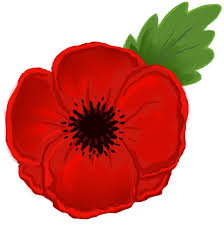 Dear Parents,   The weather finally feels like fall (and winter some mornings! ).  Oneida traditionally has a very cold and windy playground, especially when we are small.  Please ensure that your child has an extra pair of mittens and socks, in case they come in from recess with wet feet or hands.  If you would like to send an extra set of clothes, for unexpected mud puddle attacks, your child can hang their extra clothes on their hook or keep them in a special pocket in their backpacks.     In language, this month we will be finishing our unit on procedural writing and starting our unit on retelling. Retelling is when we talk about the characters, the setting, and the problem, solution, and events in the story.  For Grade 2 we will use a GO Chart as a graphic organizer to make sure we have included all of the parts of our retell.  We will also use some of the skills we learned in procedural writing to make sure that our events are in the correct order. In writing we continue to work on ensuring we have used capitals and punctuation correctly in our writing, by using the CUPS checklist to edit our writing.  The students are learning that CUPS doesn’t just applied to journals, but also to our writing in math, reading, and science.    In math, we are working on our graphing unit. We are learning to ask survey questions, collect data, create a bar graph or pictograph to display our data, and to describe what we learned from our graphs. Our next unit will be number sense where we will explore numbers to 100. We will explore different ways to count, show, and describe numbers, using manipulatives, ten frames, and base 10 materials. This unit is a very important unit as we need a solid foundation of place value before we move to 2-digit addition and subtraction in January.   We are finishing up our Liquids and Solids unit in science and will continue our social studies unit on our family and special celebrations from around the world. We will make timelines and family trees, as well as begin a unit on the Festival of Lights.  During this unit, we will explore the traditions behind such festivals as St. Lucia Day, Hanukkah, Christmas, and Kwanzaa. This unit will end with a study of Chinese New Year, in January.   Well I think that is all for now.  I want to thank all of you for your assistance in making Grade 2 a successful year thus far.  I look forward to meeting you all next week.  Interview times will be coming home on Monday.  If you have any questions or concerns, please don’t hesitate to write a note in your child’s agenda or to contact me at the school (905-765-4700). I will get back to you as soon as possible.   Sincerely,    Suzie Johnson